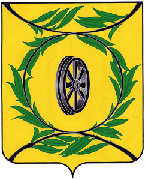 АДМИНИСТРАЦИЯ СУХОРЕЧЕНСКОГО СЕЛЬСКОГО ПОСЕЛЕНИЯКАРТАЛИНСКОГО МУНИЦИПАЛЬНОГО РАЙОНАЧЕЛЯБИНСКОЙ ОБЛАСТИРАСПОРЯЖЕНИЕ От 29.05.2020 г. № 21-рО перечне должностей муниципальной службы,замещение которых связано с коррупционными рисками       В соответствии со статьей 15 Федерального закона от 02.03.2007 г. № 25-ФЗ «О муниципальной службе в Российской Федерации», статьями 8 и 12 Федерального закона от 25.12.2008 г. № 273-ФЗ «О противодействии коррупции», статьями 1 и 3 Федерального закона от 03.12.2012 г. № 230-ФЗ «О контроле за соответствием расходов лиц, замещающих государственные должности, и иных лиц их доходам»: 1. Утвердить перечень должностей муниципальной службы в администрации Сухореченского сельского поселения, при назначении на которые граждане и при замещении которых муниципальные служащие обязаны представлять сведения о своих доходах, расходах, об имуществе и обязательствах имущественного характера, а также о доходах, расходах, об имуществе и обязательствах имущественного характера своих супруги (супруга) и несовершеннолетних детей (приложение).2. Установить, что гражданин, замещавший должность муниципальной службы, включенную в перечень, указанный в пункте 1 настоящего распоряжения, в течение двух лет со дня увольнения с муниципальной службы:2.1. Имеет право замещать на условиях трудового договора должности в организациях и (или) выполнять в данных организациях работы (оказывать данным организациям услуги) в течение месяца стоимостью более ста тысяч рублей на условиях гражданско-правового договора (гражданско-правовых договоров), если отдельные функции муниципального (административного) управления данной организацией входили в должностные обязанности муниципального служащего, с согласия комиссии администрации Сухореченского сельского поселения по соблюдению требований к служебному поведению муниципальных служащих и урегулированию конфликтов интересов.2.2. Обязан при заключении трудовых или гражданско-правовых договоров на выполнение работ (оказание услуг), указанных в подпункте 2.1 настоящего пункта, сообщать работодателю сведения о последнем месте своей службы.3. Опубликовать настоящее распоряжение на официальном сайте Сухореченского сельского поселения.4. Контроль за исполнением настоящего распоряжения оставляю за собойГлава Сухореченского сельского поселения                                                                      В.В.Сухов                                                                                                                                    Приложение                                                                                                    к распоряжению администрации                                                                                            Сухореченского сельского поселения                                                                                                                   от 29.05.2020 г.    № 21Перечень должностей муниципальной службы в администрации Сухореченского сельского поселения, при назначении на которые граждане и при замещении которых муниципальные служащие обязаны представлять сведения о своих доходах, расходах, об имуществе и обязательствах имущественного характера, а также о доходах, расходах об имуществе и обязательствах имущественного характера своих супруги (супруга) и несовершеннолетних детейВедущие должности муниципальной службы – заместитель главы  сельского поселения.